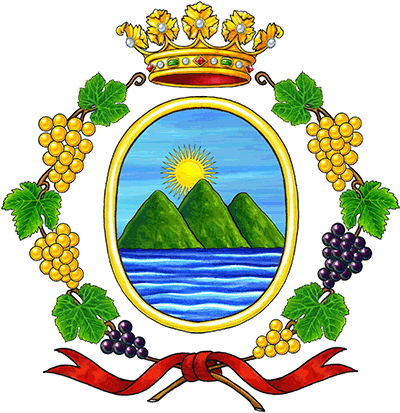 Comune di RiomaggioreRegistro accesso atti 2023 - 1° semestreTIPOLOGIADocumentaleCivicoGeneralizzatoPROTOCOLLO DATA RICEZIONEOGGETTOESITOPROTOCOLLO DATA RISPOSTA1183 del 05.01.23ResidenzaPositivoProt. n. 1576 del 28.01.231208 del 05.01.23Pratiche ediliziePositivoVisione/ritiro atti il 23.01.231293 del 10.01.23Pratiche ediliziePositivoVisione/ritiro atti il 19.01.231306 del 10.01.23Pratiche ediliziePositivoProt. n. 2076 del 04.02.231339 del 10.01.23Pratiche ediliziePositivoProt. n. 1109 del 23.01.2311272 del 25.01.23Pratiche ediliziePositivo Prot.n. 3156 del 27.02.2311534 del 28.01.23Pratiche ediliziaPositivoVisione il 04.04.2311769 del 31.01.23Pratiche ediliziaPositivoVisione/ritiro atti il 20.02.2311770 del 31.01.23Pratiche ediliziaPositivoVisione/ritiro atti il 20.02.2311806 del 31.01.23Pratiche ediliziePositivoVisione /ritiro atti il 13.02.2312202 del 07.02.23Pratiche ediliziePositivo2430 del 13.02.2312227 del 07.02.23Pratiche ediliziePositivo3889 del 14.03.2312244 del 08.02.23Pratiche edilizie 12516 del 14.02.23Pratiche edilizie12519 del 14.02.23Pratiche ediliziePositivoProt. 8316 del 14.06.2312565 del 15.02.23Pratiche ediliziePositivoProt. n. 3157 del 27.02.2312566 del 15.02.23Pratiche ediliziePositivoVisione/ritiro atti il 20.03.2312883 del 20.02.23Pratiche ediliziePositivoVisione/ritiro atti il 17.03.2312957 del 22.02.23Pratiche ediliziePositivoVisione/ritiro atti il 15.03.2313214 del 28.02.23Pratiche ediliziePositivoProt. 6184 del 29.04.2313962 del 16.03.23Pratiche edilizie PositivoVisione/ritiro atti il 22.03.2314018 del 16.03.23Pratiche ediliziePositivo Prot. n. 4307 del 23.03.2314062 del 17.03.23Pratiche ediliziePositivoVisione /ritiro atti il 22.03.2314581 del 29.03.23Pratiche ediliziePositivoProt. n. 5228 del 12.04.2314604 del 29.03.23Pratiche ediliziePositivoProt. n. 4838 del 03.04.2314760 del 31.03.23Pratiche ediliziePositivoVisione il 03.05.2315288 del 13.04.23Pratiche edilizie15501 del 17.04.23Pratiche ediliziePositivoProt. n. 6357 del 03.05.2315533 del 17.04.23Pratiche ediliziePositivoVisione il 10.05.2315691 del 20.04.23Pratiche ediliziePositivoVisione il 22.05.2315759 del 21.04.23Pratiche ediliziePositivoVisione il 21.04.2315921 del 26.04.23 – integrazione 5965 del 27.04.23Pratiche ediliziePositivoVisione/ritiro atti il 10.05.23 16034 del 28.04.23Pratiche ediliziePositivoVisione il 05.05.2316395 del 03.05.23Pratiche ediliziePositivoVisione/ritiro il 22.05.2316746 del 10.05.23Pratiche ediliziePositivoVisione/ritiro il 06.06.2316854 del 12.05.23Pratiche ediliziePositivoProt. n. 7537 del 26.05.2316907 del 12.05.23Pratiche edilizie17204 del 19.05.23Bando di Concorso PositivoProt. n. 8309 del 14.06.2317219 del 19.05.23Pratiche edilizie PositivoProt. n. 11556 del 25.08.2317484 del 25.05.23Pratiche ediliziePositivoProt. n. 11610 del 28.08.2317485 del 25.05.23Pratiche ediliziePositivoProt. n. 8295 del 14.06.2317804 del 01.06.23Pratiche edilizie / commercioNegativoProt. n. 8737  del 20.06.2317815 del 02.06.23Pratiche ediliziePositivoProt. n. 8724 del 20.06.2317854 del 05.06.23Pratiche ediliziePositivoProt. n. 9098 del 27.06.2318080 del 10.06.23Parere tecnico su suolo pubblico18342 del 14.06.23Pratiche edilizie18606 del 19.06.23Pratiche ediliziePositivoVisione il 21.06.2318865 del 22.06.23Pratiche edilizie / commercio18839 del 21.06.23Pratiche ediliziePositivoVisione/ritiro il 30.06.2319233 del 29.06.23Pratiche ediliziePositivoProt. n. 10719 del 02.08.23 